Priorities for the WeekWeekly Calendar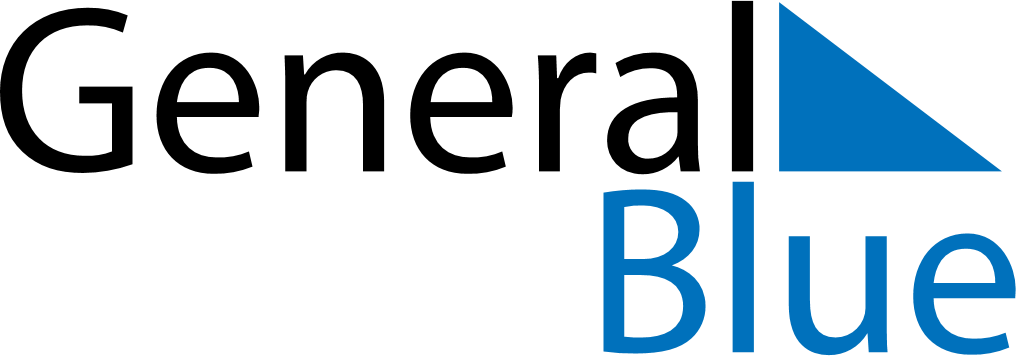 April 19, 2021 - April 25, 2021Weekly CalendarApril 19, 2021 - April 25, 2021Weekly CalendarApril 19, 2021 - April 25, 2021Weekly CalendarApril 19, 2021 - April 25, 2021Weekly CalendarApril 19, 2021 - April 25, 2021Weekly CalendarApril 19, 2021 - April 25, 2021Weekly CalendarApril 19, 2021 - April 25, 2021Weekly CalendarApril 19, 2021 - April 25, 2021MONApr 19TUEApr 20WEDApr 21THUApr 22FRIApr 23SATApr 24SUNApr 256 AM7 AM8 AM9 AM10 AM11 AM12 PM1 PM2 PM3 PM4 PM5 PM6 PM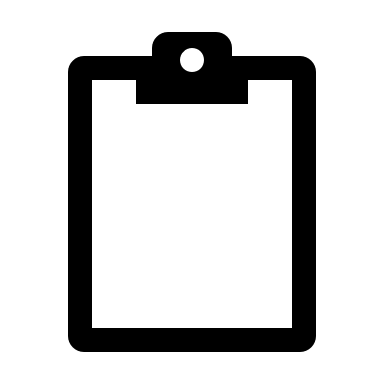 